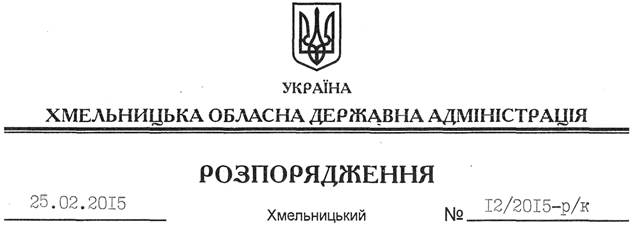 На підставі Положення про відзнаки обласної державної адміністрації, затвердженого розпорядженням голови облдержадміністрації від 22 листопада 2013 року № 381/2013-р, зареєстрованого Головним управлінням юстиції в області 28 листопада 2013 року за № 80/1914:1. Нагородити Почесною Грамотою обласної державної адміністрації з врученням цінного подарунка кожному:1. За досягнуті високі показники у службовій діяльності та зразкове ставлення до своїх службових обов’язків, проявлену при цьому самовідданість, вірність Присязі, особистий внесок у розвиток та зміцнення громадського руху, активну участь у волонтерській діяльності та з нагоди Дня вшанування учасників бойових дій на території інших держав:1.2. За сумлінну працю, високий професіоналізм та з нагоди 35-річчя від дня народження Малащук Ганну Жоржівну, головного спеціаліста відділу моніторингу пільгового забезпечення управління соціальних гарантій, компенсацій, моніторингу пільгового забезпечення та у справах сім’ї Департаменту соціального захисту населення облдержадміністрації.1.3. За багаторічну сумлінну працю, високий професіоналізм, вагомий внесок у справу підготовки населення області до дій у надзвичайних ситуаціях та з нагоди 50-ї річниці від дня заснування обласних та міста Хмельницький курсів удосконалення кадрів:1.4. За багаторічну сумлінну працю, високий професіоналізм, вагомий особистий внесок у навчання і виховання студентської молоді та з нагоди     70-річчя від дня народження Андросюка Володимира Федоровича, заступника директора з адміністративно-господарської роботи Хмельницького політехнічного коледжу.1.5. За багаторічну сумлінну працю, зразкове виконання посадових обов’язків та з нагоди 60-ї річниці від дня утворення Старокостянтинівського комбінату комунальних підприємств Старокостянтинівської міської ради:1.6. За багаторічну сумлінну працю, високий професіоналізм, вагомий особистий внесок у справу реалізації державної політики з питань соціальної роботи з сім’ями, дітьми та молоддю та з нагоди 55-річчя від дня народження Чорноконя Віктора Васильовича, директора Новоушицького районного центру соціальних служб для сім’ї, дітей та молоді.1.7. За високе почуття патріотизму, активну громадянську позицію, плідну співпрацю з волонтерськими організаціями Ізяславського району та допомогу підрозділам Збройних Сил України під час виконання завдань у зоні антитерористичної операції:1.8. За успішне виконання завдань з підтримання бойової і мобілізаційної готовності Збройних Сил України:1.9. За високий професіоналізм, сумлінне виконання службових обов’язків, вірність Присязі, забезпечення населення області безпечними умовами життя та діяльності та з нагоди 50-річчя від дня народження Болібруха Бориса Васильовича, полковника служби цивільного захисту, начальника Головного управління державної служби України з надзвичайних ситуацій в області.2. Обласна державна адміністрація висловлює подяку з врученням цінного подарунка кожному: 2.1. За сумлінну працю, високий професіоналізм належне виконання посадових обов’язків та з нагоди 30-річчя від дня народження Наконечному Юрію Миколайовичу, помічнику заступника голови облдержадміністрації відділу забезпечення діяльності керівництва апарату облдержадміністрації.2.2. За досягнуті високі показники у службовій діяльності та зразкове ставлення до своїх службових обов’язків, проявлену при цьому самовідданість, вірність Присязі, особистий внесок у розвиток та зміцнення громадського руху, активну участь у волонтерській діяльності та з нагоди Дня вшанування учасників бойових дій на території інших держав:2.3. За багаторічну самовіддану працю, особистий внесок у відбудову сільського господарства та з нагоди 100-річчя від дня народження Кучевській Ганні Калениківні, пенсіонерці, м. Шепетівка.2.4. За багаторічну самовіддану працю та з нагоди 100-річчя від дня народження Шиндрику Феофану Феодосійовичу, пенсіонеру, м. Хмельницький.2.5. За багаторічну самовіддану працю та з нагоди 100-річчя від дня народження Білоконському Тарасу Григоровичу, пенсіонеру, м. Кам’янець-Подільський.2.6. За багаторічну самовіддану працю, особистий внесок у відбудову сільського господарства та з нагоди 100-річчя від дня народження Цугель Тамарі Андріївні, пенсіонерці, селище Чемерівці.2.7. За сумлінне виконання службових обов’язків, ініціативу і наполегливість у роботі та з нагоди 26-ї річниці виведення військ з Афганістану:Перший заступникголови адміністрації								 О.СимчишинПро нагородження Почесною Грамотою та подякою обласної державної адміністраціїБерезіцькогоЛеоніда Миколайовича–учасника бойових дій в АфганістаніБоднарчука Руслана Петровича–молодшого сержанта служби цивільного захисту, пожежного-рятувальника 20-ї державної пожежно-рятувальної частини Головного управління ДСНС України в областіГанінаСергія Борисовича–учасника бойових дій в АфганістаніДемчукаВолодимира Володимировича–голову Красилівської районної організації ветеранів АфганістануЛіщинськогоМихайла Антоновича–голову Чемеровецької районної організації ветеранів АфганістануПундикаВасиля Васильовича–голову Нетішинської міської організації ветеранів АфганістануЧорноузаОлександра Петровича–голову Старокостянтинівської міської організації ветеранів АфганістануГаврилкаОреста Ярославовича–ветерана цивільного захистуМолдована Олександра Олексійовича–ветерана цивільного захистуБлагодир Катерину Петрівну–головного бухгалтера комбінату комунальних підприємств Старокостянтинівської міської радиГнатюкаОлександра Васильовича–інженера по охороні праці комбінату комунальних підприємств Старокостянтинівської міської радиГончарикаВолодимира Івановича–водія комбінату комунальних підприємств Старокостянтинівської міської радитрудовий колектив комунального підприємства “Ізяславтепломережа”трудовий колектив комунального підприємства “Ізяславтепломережа”трудовий колектив комунального підприємства “Ізяславтепломережа”Ковальчука Володимира Дмитровича–митрофорного протоієрея благочинного Ізяславського району Хмельницької єпархії Української Православної церкви Київський патріархат, настоятеля храму Святого великомученика та цілителя ПантелеймонаЛук’янчукаАндрія Леонідовича–майора, заступника начальника відділу обліково-мобілізаційної роботи обласного військового комісаріатуНовосядлогоІгоря Анатолійовича–підполковника, військового комісара Білогірсько-Теофіпольського об’єднаного районного військового комісаріатуТамбовцяВіктора Івановича–полковника, військового комісара Хмельницького об’єднаного міського військового комісаріатуГудзюРуслану Яковичу–прапорщику служби цивільного захисту, командиру відділення 14-ї державної пожежно-рятувальної частини Головного управління ДСНС України в областіНарєжновуОлексію Геннадійовичу–учаснику бойових дій в АфганістаніПотребіАнатолію Миколайовичу–учаснику бойових дій в АфганістаніСергійкуЮрію Яковичу–учаснику бойових дій в АфганістаніПавлику Андрію Михайловичу–прапорщику, техніку науково-організаційного відділу Національної академії Державної прикордонної служби України імені Б.ХмельницькогоПанькуМиколі Анатолійовичу–працівникові ДПСУ, робітникові комплексного обслуговування і ремонту будинків відділення житлово-комунального забезпечення Національної академії Державної прикордонної служби України імені Б.ХмельницькогоСилкуСергію Борисовичу–працівникові ДПСУ, викладачу кафедри інженерного та технічного забезпечення охорони державного кор.дону Національної академії Державної прикордонної служби України імені Б.Хмельницького